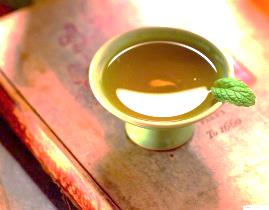 學校：         班級：      姓名：※品茗，是生活，亦是時尚；是藝術，亦是文化，更是飲茶人共通的語言。在參觀完亞洲茶文化展後，想必你對茶有基本認識。試著回答下列問題。【常識題】1.（  ）請問飲茶的習慣大概是什麼時候流傳至台灣？A.明末清初。B.民國初年。C.唐宋年間。【世界歷史題】2.日本的「煎茶道」獨具特色，請你將日本茶文化的流傳順序和正確的時期連起來。【挑戰題】3.泡茶演變至今儼然成為一種文化，各種器具也日益講究。請將下面器具名稱填入正確的用途。  A.茶壺  B.水方 C.茶則  D.茶巾  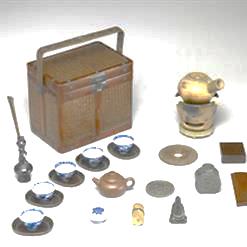 □	可以裝盛棄置茶水、茶葉渣的器皿 □用來泡茶的器具□	可將茶壺底部或桌面水漬擦乾     □用來控制用茶量，也可避免用手抓。【創意思考題】4.嘉義的高山茶相當有名，但近年受到進口廉價茶葉的威脅。如果你是一個茶農，你要如何推銷你的茶葉？請將你的策略用條列寫出來。（30-50字之內）（1）                                                （2）                                                     （3）                                                      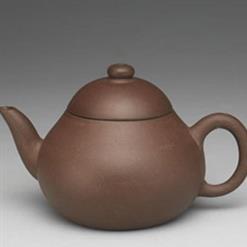 （4）                                                 